№ п/пНаименование товара, работ, услугЕд. изм.Кол-воТехнические, функциональные характеристикиТехнические, функциональные характеристики№ п/пНаименование товара, работ, услугЕд. изм.Кол-воПоказатель (наименование комплектующего, технического параметра и т.п.)Описание, значение1.Полицейский автобусМФ 4.026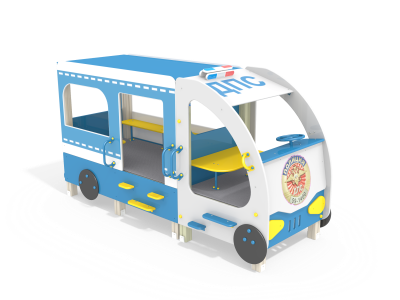 Шт. 11.Полицейский автобусМФ 4.026Шт. 1Высота от (мм)1800 (± 10 мм)1.Полицейский автобусМФ 4.026Шт. 1Ширина  (мм)3300 (± 10мм)1.Полицейский автобусМФ 4.026Шт. 1Длина  (мм)1300 (± 10мм)1.Полицейский автобусМФ 4.026Шт. 1Высота площадки (мм)6001.Полицейский автобусМФ 4.026Шт. 1Применяемые материалы:Применяемые материалы:1.Полицейский автобусМФ 4.026Шт. 1Декоративные  фанерные элементыводостойкая фанера марки ФСФ сорт не ниже 2/2 толщиной не менее15 мм (± 2мм) все углы фанеры должны быть закругленными, радиус не менее 20мм, ГОСТ Р 52169-2012.1.Полицейский автобусМФ 4.026Шт. 1СтолбыВ кол-ве 10 шт. клееного деревянного  бруса, сечением не менее 100х100 мм и имеющими скругленный профиль с канавкой  посередине. Сверху столбы должны заканчиваться пластиковой  заглушкой синего цвета в форме четырехгранной усеченной пирамиды.Снизу столбы должны оканчиваться металлическими оцинкованными  подпятниками выполненным из листовой стали толщиной не менее 4мм и трубы диаметром не менее 42мм и толщиной стенки 3.5мм, подпятник должен заканчиваться монтажным круглым фланцем, выполненным из стали толщиной не менее 3мм, которые бетонируются в землю.1.Полицейский автобусМФ 4.026Шт. 1ПолыВ количестве 2 шт. должен быть выполнен из ламинированной, противоскользящей, влагостойкой фанеры толщиной не менее 18 мм, площадью не менее 1м ² и 2 м ², опирающийся на брус сечением не м-нее 40х90 мм. Вязка бруса со столбами осуществляется методом, через прямой одинарный глухой шип, крепление нигелем1.Полицейский автобусМФ 4.026Шт. 1Ручка вспомогательнаяВ кол-ве 6шт. должна быть выполнена  из металлической трубы диметром не менее 22 мм и толщиной стенки 2.5 мм  с двумя штампованными ушками, выполненными из листовой стали толщиной не менее 4мм, под 4 самореза. Вся металлическая поверхность обрезинена слоем яркой однородной резины (синим, красным или желтым цветом), толщина резинового слоя ручки  не менее 5 мм. Обрезинивание металла выполнено методом литья под давлением. Внешняя поверхность резины имеет фактуру шагрени. Температура эксплуатации прорезиненной ручки от -50°С до +60°С. Резиновая поверхность ручки препятствует соскальзыванию руки и исключает примерзание мягких тканей человека в холодное время года. За счет обрезинивания  достигается более высокая травмобезопасность, атмосферостойкость и износостойкость оборудования.1.Полицейский автобусМФ 4.026Шт. 1Элементы кузова и кабиныВ кол-ве 11 шт. должно быть выполнено из влагостойкой фанеры марки ФСФ сорт не ниже 2/2 и толщиной не менее 24мм. с декоративными фанерными элементами в виде фар и колёс. Художественное оформление кузовных деталей должно быть выполнено в стиле полицейского автомобиля. На передней стенке кабины нанесена художественная роспись в виде значка ДПС. 1.Полицейский автобусМФ 4.026Шт. 1КрышаВ кол-ве 2 шт. должно быть выполнено из влагостойкой фанеры марки ФСФ сорт не ниже 2/2 и толщиной не менее 24 мм у салона автобуса и 15 мм у кабины. На крыше кабины должна быть нанесена надпись ДПС, и установлены фанерные декоративные элементы, имитирующие мигалки полицейского автомобиля.1.Полицейский автобусМФ 4.026Шт. 1СиденияВ кол-ве 4 шт, должны быть выполнены из влагостойкой фанеры толщиной не менее 18 мм и опираться на перекладины, выполненные из металлической трубы диаметром не менее 26 мм. 1.Полицейский автобусМФ 4.026Шт. 1МатериалыКлееный деревянный брус  и деревянные бруски должны быть выполнены из сосновой древесины, подвергнуты специальной обработке и сушке до мебельной влажности 7-10%, тщательно отшлифованы  со всех сторон и покрашены в заводских условиях профессиональными двух компонентными красками.Влагостойкая фанера должна быть марки ФСФ сорт не ниже 2/2, все торцы фанеры должны быть закругленными, радиус не менее 20мм, ГОСТ Р 52169-2012 и окрашенная двухкомпонентной краской, специально предназначенной для применения на детских площадках, стойкой к сложным погодным условиям, истиранию, устойчивой к воздействию ультрафиолета и влаги. Металл покрашен полимернойпорошковой краской. Заглушки пластиковые, цветные. Все метизы оцинкованы1.Полицейский автобусМФ 4.026Шт. 1Описание Автобус стилизован в виде полицейского автомобиля и должен состоять из двух площадок с бортовыми фанерными ограждениями в виде кузовных деталей. Состоит из кабины и кузова.  Кабина должна иметь вход с двух сторон, иметь четыре ступеньки, вспомогательные ручки, вращающийся руль и сидение. Кузов -  площадка, имеющая один вход и три сидения внутри. У входа в кузов располагаются три ступеньки и вспомогательные ручки . Весь автобус изготовлен из влагостойкой фанеры толщиной не менее 24мм, марки ФСФ сорт не ниже 2/2, все углы фанеры должны быть закругленными, радиус не менее 20мм.